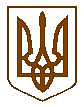 БУЧАНСЬКА     МІСЬКА      РАДАКИЇВСЬКОЇ ОБЛАСТІСІМНАДЦЯТА СЕСІЯ    СЬОМОГО    СКЛИКАННЯ(позачергове засідання)Р  І   Ш   Е   Н   Н   Я« 16 » серпня  2016 р. 						№ 738 - 17 –VІІПро внесення змін до рішення Бучанської селищної ради №1092-37-IVвід 07 грудня 2004 року  Розглянувши подання КП «Бучанське УЖКГ» щодо внесення змін до п.1 та п.2  рішення селищної ради № 1092-37-IV від 07 грудня 2004 року «Про прийняття до комунальної власності кабельних мереж 10кВ. 0.4 кВ, розподільчої комірки РП та ТП-3617» для приведення документів у відповідність, керуючись Законом України «Про місцеве самоврядування в Україні» , міська радаВИРІШИЛА:Внести зміни до п.1 та п.2 рішення селищної ради № 1092-37-IV від 07 грудня 2004 року «Про прийняття до комунальної власності кабельних мереж 10кВ. 0.4 кВ, розподільчої комірки РП та ТП-3617» та викласти їх в наступній редакції:             п.1. «Прийняти до комунальної власності територіальної громади селища Буча:           - трансформаторну підстанцію ТП -367 (10/04 кВ).»  п.2. «Передати в оперативне управління ЗАТ «А.Е.С. Київобленерго» мережі 10 кВ,      0.4 кВ, ТП- 367 та розподільчі комірки РП», для приведення документів у відповідність. 2.    Контроль за виконанням даного рішення покласти на комісію з питань соціально- економічного розвитку, підприємництва, житлово-комунального господарства, бюджету, фінансів та інвестування.Секретар ради  						                       В.П. Олексюк